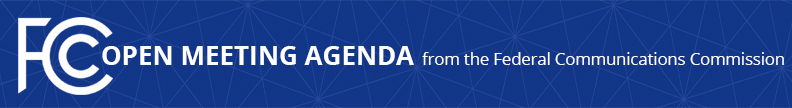 Media Contact: Will Wiquist, 202-418-0509will.wiquist@fcc.gov For Immediate ReleaseFCC ANNOUNCES TENTATIVE AGENDA FOR APRIL OPEN MEETING  -- WASHINGTON, March 30, 2017 – Federal Communications Commission Chairman Ajit Pai announced that the following items are tentatively on the agenda for the April Open Commission Meeting scheduled for Thursday, April 20, 2017:Connect America Fund – The Commission will consider an Order on Reconsideration that would amend the construction project limitation within section 54.303 of the Commission’s rules to permit carriers to report, for universal service purposes, capital expenses per location up to the established per-location per-project limit, rather than disallowing all capital expenses associated with construction projects in excess of the limit. (WC Docket Nos. 10-90 and 14-58; CC Docket No. 01-92)Wireline Infrastructure Deployment – The Commission will consider a Notice of Proposed Rulemaking, Notice of Inquiry, and Request for Comment that would propose to remove regulatory barriers to infrastructure investment, suggest changes to speed the transition from copper networks and legacy services to next-generation networks and services dependent on fiber, and propose to reform Commission regulations that are raising costs and slowing, rather than facilitating, broadband deployment. (WC Docket No. 17-84)Wireless Infrastructure Deployment – The Commission will consider a Notice of Proposed Rulemaking and Notice of Inquiry that commences an examination of the regulatory impediments to wireless network infrastructure investment and deployment, and how the Commission may remove or reduce such impediments consistent with the law and the public interest. (WT Docket 17-79; WT Docket 15-180)Business Data Services – The Commission will consider a Report and Order that recognizes the strong competition present in the business data services market and modernizes the Commission’s regulatory structure accordingly to bring ever new and exciting technologies, products, and services to businesses and consumers. (WC Docket Nos. 16-143, 15-247, 05-25; GN Docket No. 13-5; RM-10593)Reinstating the UHF Discount – The Commission will consider an Order on Reconsideration to reinstate the UHF discount used to calculate compliance with the national television audience reach cap. (MB Docket No. 13-236)Noncommercial Educational Station Third-Party Fundraising – The Commission will consider a Report and Order that would adopt rules permitting NCE stations not funded by the Corporation for Public Broadcasting to alter or suspend regular programming in order to conduct fundraising for third-party non-profit organizations so long as such stations do not spend more than one percent of their total annual airtime on such activities. (MB Docket No. 12-106)Promoting Diversification of Ownership in the Broadcasting Services – The Commission will consider an Order on Reconsideration that would allow noncommercial broadcasters greater flexibility to use a Special Use FRN for ownership reporting purposes and avoid the need to submit personal information to the Commission. (MB Docket No. 07-294; MD Docket No. 10-234)Public Drafts of Meeting Items – Continuing the Chairman’s pilot program, the FCC is publicly releasing the draft text of each item expected to be considered at the next Open Commission Meeting.  One-page cover sheets summarize each item.  All these materials will be available on the event page for the Open Meeting: https://go.usa.gov/xX5QnThe Open Meeting is scheduled to commence at 10:30 a.m. in Room TW-C305 of the Federal Communications Commission, 445 12th Street, S.W., Washington, D.C.  Open Meetings are steamed live at www.fcc.gov/live and can be followed on social media with #OpenMtgFCC.###
Office of Media Relations: 202.418.0500ASL Videophone: 844-432-2275Twitter: @FCC#OpenMtgFCCwww.fcc.gov/office-media-relationsThis is an unofficial announcement of Commission action.  Release of the full text of a Commission order constitutes official action.  See MCI v. FCC. 515 F 2d 385 (D.C. Circ 1974).